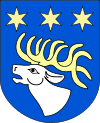 reprezentowany przez Zarząd PowiatuPostępowanie niniejsze prowadzone jest na podstawie przepisów określonych w Dziale III, rozdziale 6 „Zamówienia na usługi społeczne i inne szczególne usługi”, zgodnie 
z art. 138o ustawy z dnia 29 stycznia 2004 r. Prawo zamówień publicznych (tekst jednolity Dz. U. z 2017 r. poz. 1579 ze zm.), zwanej dalej ustawą Pzp, o wartości poniżej 750 000 euro pod nazwą:Kurs prawa jazdy w zakresie kategorii C z kwalifikacją wstępną dla uczniów Technikum Mechanicznego w  Zespole Szkół Zawodowych  Nr1 im. Władysława Korżyka w Rykach (Znak postępowania: EZ.042.5.21.2017)Zamówienie realizowane w ramach projektu współfinansowanego ze środków Europejskiego Funduszu Społecznego w ramach Osi Priorytetowej 12 Edukacja, kwalifikacje i kompetencje, Działanie 12.4 Kształcenie zawodoweRegionalnego Programu Operacyjnego 
Województwa Lubelskiego na lata 2014-2020.ZATWIERDZAMRyki, kwiecień 2018 r.Nazwa oraz adres Zamawiającego.	Powiat Rycki zwany dalej „Zamawiającym”ul. Leona Wyczółkowskiego 10A, 08-500 Ryki,NIP 5060019023, REGON 431019448,nr telefonu +(48) 81 8657450, nr faksu +(48) 81 8651966Godziny urzędowania Starostwa Powiatowego w Rykach: od poniedziałku do piątku w godz. od 7.30 do 15.30z wyłączeniem dni ustawowo wolnych od pracy.Poczta elektroniczna [e-mail]: starostwo@ryki.powiat.plAdres internetowy [URL]: www.spryki.bip.lubelskie.plPodstawa prawna udzielenia zamówienia.Postępowanie prowadzone jest na podstawie przepisów określonych w Dziale III, rozdziale 6 „Zamówienia na usługi społeczne i inne szczególne usługi”, zgodnie 
z art. 138o ustawy z dnia 29 stycznia 2004 r. Prawo zamówień publicznych 
(t. j. Dz. U. z 2017 r. poz. 1579 ze zm.), zwanej dalej ustawą Pzp, o wartości poniżej 750 000 euro. UWAGA: Jeżeli w dalszej części Ogłoszenia o zamówieniu Zamawiający odwołuje się do treści poszczególnych jednostek redakcyjnych ustawy Pzp, które nie mają zastosowania wprost ze względu na wyłączenie, o którym mowa w art. 138o ustawy (np. art. 24 i inne), należy to traktować jako odwołanie techniczne. Zamawiający przewiduje wówczas rozwiązania analogiczne jak w podanych przepisach ustawy i odwołuje się do nich, aby nie było konieczności przepisywania ich do Ogłoszenia o zamówieniu. Nie mają one jednak zastosowania jako przepisy powszechnie obwiązujące na podstawie wyłączenia wskazanego w art. 138o ustawy.Słownik.Użyte w niniejszej SIWZ (oraz w załącznikach) terminy mają następujące znaczenie:„ustawa” – ustawa z dnia 29 stycznia 2004 r. Prawo zamówień publicznych 
(t. j. Dz. U. z 2017 r., poz. 1579 z późn. zm.), „zamówienie” – zamówienie publiczne, którego przedmiot został opisany 
w Rozdziale 4 niniejszego Ogłoszenia o zamówieniu,„postępowanie” – postępowanie o udzielenie zamówienia publicznego, którego dotyczy niniejsze Ogłoszenie o zamówieniu,„Zamawiający” – Powiat Rycki,Wykonawca powinien dokładnie zapoznać się z treścią niniejszego Ogłoszenia 
o zamówieniu i złożyć ofertę zgodnie z jego wymaganiami.Przedmiotem zamówienia jest zorganizowanie i przeprowadzenie „Kursu prawa jazdy kategorii C z kwalifikacją wstępną dla uczniów Technikum Mechanicznego w Zespole Szkół Zawodowych Nr 1 im. Władysława Korżyka w Rykach”, w ramach projektu „Dostosowanie edukacji zawodowej do potrzeb rynku pracy” w ramach Regionalnego Programu Operacyjnego Województwa Lubelskiego na lata 2014-2020,Oś priorytetowa 12 Edukacja, kwalifikacje i kompetencje, Działanie 12.4 kształcenie zawodowe współfinansowanego ze środków Unii Europejskiej w ramach Europejskiego Funduszu Społecznego, zgodnie z opisem przedmiotu zamówienia.Szczegółowy opis przedmiotu zamówienia: Wykonawca przeprowadzi szkolenie dla 40 uczestników (4 grupy szkoleniowe);Czas trwania szkolenia dla grupy: zgodnie z Rozporządzeniem Ministra Infrastruktury z dnia 1 kwietnia 2010 r. w sprawie szkolenia kierowców wykonujących przewóz drogowy oraz zgodnie z zapisami Ustawy z dnia 20 czerwca 1997 r. Prawo o ruchu drogowym.Termin realizacji: Zamówienie będzie realizowane od momentu podpisania umowy do dnia 30 czerwca 2020 r., zgodnie z harmonogramem przygotowanym przez Zamawiającego;Miejsce realizacji szkoleń: siedziba Zespołu Szkół Zawodowych Nr 1 im. Władysława Korżyka w Rykach, ul. Żytnia 5 lub miejsce wskazane przez Zamawiającego. Liczba wymaganych trenerów: min. 1 trener.Celem kursu jest nabycie nowych umiejętności praktycznych oraz kwalifikacji i uprawnień zawodowych.Program szkolenia:szkolenie musi odbywać się zgodnie z Rozporządzeniem Ministra Infrastruktury z dnia 1 kwietnia 2010 r. w sprawie szkolenia kierowców wykonujących przewóz drogowy oraz zgodnie z zapisami Ustawy z dnia 20 czerwca 1997 r. Prawo o ruchu drogowym.Uprawnienia/certyfikaty:po ukończeniu kursu uczestnik otrzymuje dokument zgodny z obowiązującymi przepisami o ukończonym szkoleniu zawodowym uprawniający do przystąpienia do egzaminu państwowego. Wykonawca zobowiązany będzie do:przeprowadzenia szkolenia zgodnie z przedstawionym programem;zapewnienia wykwalifikowanej kadry szkolącej z doświadczeniem;prowadzenia odpowiedniej dokumentacji i list obecności oraz wydania zaświadczenia o ukończeniu szkolenia,ustalenia dla wszystkich uczestników pierwszego terminu egzaminu państwowego w zakresie kwalifikacji wstępnej w ośrodku egzaminowania właściwego z punktu widzenia przeprowadzonych zajęć praktycznych (siedziba Ośrodka).Przedmiot zamówienia wykonywany będzie wyłącznie przez osoby wyznaczone przez Wykonawcę do realizacji zadania. Zmiana osób wyznaczonych do realizacji zadania jest możliwa jedynie w przypadku, gdy osoby te będą posiadać wymagane przez Zamawiającego doświadczenie oraz po wyrażeniu przez Zamawiającego pisemnej zgody na zmianę osób. O każdej planowanej zmianie osób wyznaczonych do realizacji zadania Wykonawca jest zobowiązany pisemnie powiadomić Zamawiającego najpóźniej 24 godziny  przed zmianą. Pozostałe uregulowania dotyczące przedmiotu zamówienia zostały wskazane 
w Projekcie umowy załącznik nr 6 do Ogłoszenia o zamówieniu.Dodatkowo Zamawiający informuje, że:nie przewiduje możliwości udzielania zamówień uzupełniających.rozliczenia między Zamawiającym a Wykonawcą prowadzone będą w PLN.nie przewiduje zwrotu kosztów udziału w niniejszym postępowaniu.postępowanie prowadzone jest w języku polskim.Kod zamówienia wg Wspólnego Słownika Zamówień (CPV):Główny przedmiot: kod CPV: 80530000-8, Usługi szkolenia zawodowego Umowa o udzielenie zamówienia zostanie zawarta na czas oznaczony.Termin wykonania zamówienia musi zawierać się w przedziale od dnia podpisania umowy  do dnia 30 czerwca 2020 r. 4.1. 	O udzielenie zamówienia mogą ubiegać się wykonawcy, którzy nie podlegają wykluczeniu:4.1.1. 	Wykonawca zobowiązany jest wykazać brak podstaw do wykluczenia 
w oparciu o: przesłanki obligatoryjne określone w art. 24 ust. 1 pkt 12-23 ustawy przesłanki fakultatywne określone w art. 24 ust. 5 pkt 1 i 8 ustawy4.1.2. 	Zamawiający może wykluczyć Wykonawcę na każdym etapie postępowania (art. 24 ust 12 ustawy).4.1.3. 	Wykonawca, który podlega wykluczeniu na podstawie uregulowań wskazanych powyżej pkt 13) i 14) oraz 16)–20), a także art. 24 ust. 5 pkt. 1 
i 8 ustawy,  może  przedstawić  dowody  na  to,  że  podjęte  przez  niego  środki  są  wystarczające  do wykazania  jego  rzetelności,  w  szczególności  udowodnić  naprawienie  szkody  wyrządzonej przestępstwem  lub  przestępstwem  skarbowym,  zadośćuczynienie  pieniężne  za  doznaną krzywdę lub naprawienie szkody, wyczerpujące wyjaśnienie stanu faktycznego oraz współpracę z  organami  ścigania  oraz  podjęcie  konkretnych  środków  technicznych,  organizacyjnych  i kadrowych, które są odpowiednie dla zapobiegania dalszym przestępstwom lub przestępstwom skarbowym lub nieprawidłowemu postępowaniu wykonawcy. Przepisu zdania pierwszego nie stosuje się, jeżeli wobec wykonawcy, będącego podmiotem zbiorowym, orzeczono prawomocnym wyrokiem sądu zakaz ubiegania się o udzielenie zamówienia oraz nie upłynął określony w tym wyroku okres obowiązywania tego zakazu (art. 24 ust. 8 ustawy).4.2. 	O udzielenie zamówienia mogą ubiegać się wykonawcy, którzy spełniają następujące warunki udziału w postępowaniu:zdolność techniczna lub zawodowa:Warunek ten zostanie uznany za spełniony, jeśli Wykonawca wykaże, że dysponuje bądź będzie dysponował minimum jednym trenerem (i w przypadku udzielenia zamówienia skieruje go do świadczenia usługi na rzecz Zamawiającego), który w ciągu ostatnich 3 lat przed upływem terminu składania ofert, a jeżeli okres prowadzenia działalności jest krótszy – w tym okresie - należycie wykonał minimum 3 usługi każda polegające na przeprowadzeniu szkolenia z tematyki objętej przedmiotem ogłoszenia.Zamawiający może, na każdym etapie postępowania, uznać, że wykonawca nie posiada wymaganych zdolności, jeżeli zaangażowanie zasobów technicznych lub zawodowych wykonawcy w inne przedsięwzięcia gospodarcze wykonawcy może mieć negatywny wpływ na realizację zamówienia. Wykonawca może w celu potwierdzenia spełniania warunków udziału w postępowaniu, o których mowa w pkt. 4.2 Ogłoszenia o zamówieniu, w stosownych sytuacjach oraz w odniesieniu do konkretnego zamówienia, lub jego części, polegać na zdolnościach technicznych lub zawodowych lub sytuacji finansowej lub ekonomicznej innych podmiotów, niezależnie od charakteru prawnego łączących go z nim stosunków prawnych.Zamawiający jednocześnie informuje, iż „stosowna sytuacja”, o której mowa 
w pkt. 4.4 Ogłoszenia o zamówieniu wystąpi wyłącznie w przypadku, kiedy:wykonawca, który polega na zdolnościach lub sytuacji innych podmiotów udowodni zamawiającemu, że realizując zamówienie, będzie dysponował niezbędnymi zasobami tych podmiotów, w szczególności przedstawiając zobowiązanie tych podmiotów do oddania mu do dyspozycji niezbędnych zasobów na potrzeby realizacji zamówienia.zamawiający oceni, czy udostępniane wykonawcy przez inne podmioty zdolności techniczne lub zawodowe lub ich sytuacja finansowa lub ekonomiczna, pozwalają na wykazanie przez wykonawcę spełniania warunków udziału w postępowaniu oraz zbada, czy nie zachodzą, wobec tego podmiotu podstawy wykluczenia, o których mowa w art. 24 ust. 1 pkt 13–22 
i ust. 5 pkt 1 i 8 ustawy.w odniesieniu do warunków dotyczących wykształcenia, kwalifikacji zawodowych lub doświadczenia, wykonawcy mogą polegać na zdolnościach innych podmiotów, jeśli podmioty te zrealizują usługi, do realizacji których te zdolności są wymagane.z zobowiązania lub innych dokumentów potwierdzających udostępnienie zasobów przez inne podmioty musi bezspornie i jednoznacznie wynikać 
w szczególności:zakres dostępnych wykonawcy zasobów innego podmiotu;sposób wykorzystania zasobów innego podmiotu, przez wykonawcę, przy wykonywaniu zamówienia;zakres i okres udziału innego podmiotu przy wykonywaniu zamówienia publicznego;czy podmiot, na zdolnościach którego wykonawca polega w odniesieniu do warunków udziału w postępowaniu dotyczących wykształcenia, kwalifikacji zawodowych lub doświadczenia, zrealizuje usługi, których wskazane zdolności dotyczą.Wykonawcy mogą wspólnie ubiegać się o udzielenie zamówienia. W takim przypadku wykonawcy ustanawiają pełnomocnika do reprezentowania ich 
w postępowaniu o udzielenie zamówienia albo reprezentowania w postępowaniu 
i zawarcia umowy w sprawie zamówienia publicznego. Pełnomocnictwo w formie pisemnej (oryginał lub kopia potwierdzona za zgodność z oryginałem przez notariusza) należy dołączyć do oferty.W przypadku wykonawców wspólnie ubiegających się o udzielenie zamówienia, warunki określone w pkt. 4.2 musi spełniać co najmniej jeden wykonawca samodzielnie lub wszyscy wykonawcy łącznie.Sposób wykazania braku podstaw wykluczenia wskazano w Rozdziale 5 Ogłoszenia o zamówieniu.Zamawiający wykluczy z postępowania wykonawców:którzy nie wykażą spełniania warunków udziału w postępowaniu, 
o których mowa w pkt. 4.2,którzy nie wykażą, że nie zachodzą wobec nich przesłanki określone w art. 24 ust. 1 pkt 13-23 i art. 24 ust. 5 pkt 1 i 8 ustawy,wobec których zachodzą przesłanki określone w art. 24 ust. 1 pkt 12-23 lub art. 24 ust. 5 pkt 1 i 8 ustawy.Brzmienie przesłanek, o których mowa w art. 24 ust. 5 pkt 1 i 8 ustawy (fakultatywnych) przewidywanych przez Zamawiającego w niniejszym postępowaniu obok przesłanek wskazanych w art. 24 ust. 1 ustaw (obligatoryjnych):Zamawiający wykluczy wykonawcę:w stosunku, do którego otwarto likwidację, w zatwierdzonym przez sąd układzie w postępowaniu restrukturyzacyjnym jest przewidziane zaspokojenie wierzycieli przez likwidację jego majątku lub sąd zarządził likwidację jego majątku w trybie art. 332 ust. 1 ustawy z dnia 15 maja 2015 r. - Prawo restrukturyzacyjne (Dz. U. 2017, poz. 1508, z późn. zm.) lub którego upadłość ogłoszono, z wyjątkiem wykonawcy, który po ogłoszeniu upadłości zawarł układ zatwierdzony prawomocnym postanowieniem sądu, jeżeli układ nie przewiduje zaspokojenia wierzycieli przez likwidację majątku upadłego, chyba że sąd zarządził likwidację jego majątku w trybie art. 366 ust. 1 ustawy z dnia 28 lutego 2003 r. - Prawo upadłościowe (Dz. U. z 2016 r. poz. 2171, z późn. zm.);który naruszył obowiązki dotyczące płatności podatków, opłat lub składek na ubezpieczenia społeczne lub zdrowotne, co zamawiający jest w stanie wykazać za pomocą stosownych środków dowodowych, z wyjątkiem przypadku, 
o którym mowa w art. 24 ust. 1 pkt 15 PZP, chyba że wykonawca dokonał płatności należnych podatków, opłat lub składek na ubezpieczenia społeczne lub zdrowotne wraz z odsetkami lub grzywnami lub zawarł wiążące porozumienie w sprawie spłaty tych należności.W celu wykazania braku podstaw do wykluczenia oraz potwierdzenia spełniania warunków udziału w postępowaniu wykonawcy muszą złożyć wraz z ofertą następujące oświadczenia i dokumenty:aktualne na dzień składania ofert oświadczenie w zakresie wskazanym 
w Załączniku Nr 2 i 3 do Ogłoszenia o zamówieniu. Informacje zawarte 
w oświadczeniach będą stanowić potwierdzenie, że wykonawca nie podlega wykluczeniu z postępowania oraz spełnianiu warunków udziału w po-stępowaniu;wykaz osób wg wzoru stanowiącego Załącznik Nr 4 do Ogłoszenia o zamówieniu.Wykonawca w terminie 3 dni od dnia zamieszczenia na stronie internetowej informacji, o której mowa w art. 86 ust. 5 ustawy, jest zobowiązany do przekazania zamawiającemu oświadczenia o przynależności lub braku przynależności do tej samej grupy kapitałowej, o której mowa w art. 24 ust. 1 pkt 23 ustawy. Wraz ze złożeniem oświadczenia, wykonawca może przedstawić dowody, że powiązania 
z innym wykonawcą nie prowadzą do zakłócenia konkurencji w postępowaniu 
o udzielenie zamówienia. Wzór oświadczenia stanowi Załącznik nr 5 do Ogłoszenia o zamówieniu.Zamawiający na każdym etapie postępowania może wezwać Wykonawców 
do złożenia wszystkich lub niektórych oświadczeń lub dokumentów potwierdzających, że nie podlega wykluczeniu, spełnia warunki udziału 
w postępowaniu, a jeżeli zachodzi uzasadniona podstawa do uznania, że złożone uprzednio oświadczenia lub dokumenty nie są już aktualne, do złożenia aktualnych oświadczeń lub dokumentówZamawiający przewiduje stosowanie procedury z art. 26 ust. 3-4 ustawy Pzp.Postępowanie jest prowadzone w języku polskim.Komunikacja pomiędzy Zamawiającym a Wykonawcami odbywa się za pośrednictwem operatora pocztowego w rozumieniu ustawy z dnia 23 listopada 2012 r. – Prawo pocztowe (t. j. Dz. U. z 2017 r., poz. 1481), osobiście, za pośrednictwem posłańca, faksu lub przy użyciu środków komunikacji elektronicznej w rozumieniu ustawy z dnia 18 lipca 2002 r. o świadczeniu usług drogą elektroniczną (t. j. Dz. U. z 2017 r. poz. 1219 ). Jeżeli zamawiający lub wykonawca przekazują oświadczenia, wnioski, zawiadomienia oraz informacje za pośrednictwem faksu lub przy użyciu środków komunikacji elektronicznej w rozumieniu ustawy z dnia 18 lipca 2002 r. o świadczeniu usług drogą elektroniczną, każda ze stron na żądanie drugiej strony niezwłocznie potwierdza fakt ich otrzymania.W przypadku braku potwierdzenia otrzymania korespondencji przez wykonawcę, zamawiający domniema, że korespondencja wysłana przez zamawiającego na numer faksu lub adres email, podany przez wykonawcę, została mu doręczona w sposób umożliwiający zapoznanie się z jej treścią.Korespondencję związaną z niniejszym postępowaniem należy kierować 
na adres:Starostwo Powiatowe w Rykachul. Leona Wyczółkowskiego 10A, 08-500 Ryki,Numer faksu: +(48) 81 8651966e-mail: projekty.edukacja@ryki.powiat.plW korespondencji związanej z niniejszym postępowaniem wykonawcy powinni posługiwać się znakiem postępowania: EZ. 042.5.21.2017Osobą uprawnioną do porozumiewania się z wykonawcami jest:Grzegorz Kornastel. 501 303 293; e-mail: projekty.edukacja@ryki.powiat.plw godzinach 7.30 – 15.30 z wyłączeniem dni ustawowo wolnych od pracy.Zamawiający nie przewiduje zorganizowania zebrania z wykonawcami.Jednocześnie Zamawiający informuje, że przepisy ustawy nie pozwalają na jakikolwiek inny kontakt - zarówno z Zamawiającym jak i osobami uprawnionymi do porozumiewania się z Wykonawcami - niż wskazany w niniejszym rozdziale. Oznacza to, że Zamawiający nie będzie reagował na inne formy kontaktowania się z nim, w szczególności na kontakt telefoniczny lub/i osobisty w swojej siedzibie.Wykonawca może zwrócić się do zamawiającego z wnioskiem o wyjaśnienie treści Ogłoszenia o zamówieniu.Zamawiający udzieli wyjaśnień niezwłocznie, nie później jednak niż na 2 dni przed upływem terminu składania ofert, przekazując treść zapytań wraz z wyjaśnieniami wykonawcom, którym przekazał Ogłoszenie o zamówieniu, bez ujawniania źródła zapytania oraz zamieści taką informację na własnej stronie internetowej pod warunkiem, że wniosek o wyjaśnienie treści Ogłoszenia o zamówieniu wpłynął do zamawiającego nie później niż do końca dnia, w którym upływa połowa wyznaczonego terminu składania ofert.W uzasadnionych przypadkach, przed upływem terminu składania ofert, Zamawiający może zmienić treść Ogłoszenia o zamówieniu. Dokonaną zmianę Ogłoszenia Zamawiający zamieści na własnej stronie internetowej.Jeżeli w wyniku zmiany treści Ogłoszenia o zamówieniu będzie niezbędny dodatkowy czas na wprowadzenie zmian w ofertach, Zamawiający przedłuży termin składania ofert i zamieści informację na własnej stronie internetowej.W przypadku rozbieżności pomiędzy treścią Ogłoszenia o zamówieniu a treścią udzielonych wyjaśnień i zmian, jako obowiązującą należy przyjąć treść informacji zawierającej późniejsze oświadczenie zamawiającego.8.1. 	Termin związania Wykonawcy złożoną ofertą wynosi 30 dni.8.2. 	Zamawiający nie wymaga wniesienia wadium.Wykonawca może złożyć jedną ofertę. Złożenie więcej niż jednej oferty spowoduje odrzucenie wszystkich ofert złożonych przez wykonawcę.Zamawiający nie dopuszcza możliwości składania ofert częściowych.Zamawiający nie dopuszcza możliwości złożenia oferty wariantowej.Oferta musi być sporządzona z zachowaniem formy pisemnej pod rygorem nieważności.Treść oferty musi być zgodna z treścią Ogłoszenia o zamówieniu.Oferta (wraz z załącznikami) musi być sporządzona w sposób czytelny.Wszelkie zmiany naniesione przez wykonawcę w treści oferty po jej sporządzeniu muszą być parafowane przez wykonawcę.Oferta musi być podpisana przez wykonawcę, tj. osobę (osoby) reprezentującą wykonawcę, zgodnie z zasadami reprezentacji wskazanymi we właściwym rejestrze lub osobę (osoby) upoważnioną do reprezentowania wykonawcy.Jeżeli osoba (osoby) podpisująca ofertę (reprezentująca wykonawcę lub wykonawców występujących wspólnie) działa na podstawie pełnomocnictwa, pełnomocnictwo to w formie oryginału lub kopii poświadczonej za zgodność z oryginałem przez notariusza musi zostać dołączone do oferty.Oferta wraz z załącznikami musi być sporządzona w języku polskim. Każdy dokument składający się na ofertę lub złożony wraz z ofertą sporządzony 
w języku innym niż polski musi być złożony wraz z tłumaczeniem na język polski.Wykonawca ponosi wszelkie koszty związane z przygotowaniem i złożeniem oferty.Zaleca się, aby strony oferty były trwale ze sobą połączone. Zaleca się, aby każda strona oferty zawierająca jakąkolwiek treść była podpisana lub parafowana prze wykonawcę i kolejno ponumerowana.W przypadku, gdy informacje zawarte w ofercie stanowią tajemnicę przedsiębiorstwa w rozumieniu przepisów ustawy o zwalczaniu nieuczciwej konkurencji, co do których wykonawca zastrzega, że nie mogą być udostępniane innym uczestnikom postępowania, muszą być oznaczone przez wykonawcę klauzulą „Informacje stanowiące tajemnicę przedsiębiorstwa w rozumieniu art. 11 ust. 4 ustawy z dnia 16 kwietnia 1993 o zwalczaniu nieuczciwej konkurencji”.Wykonawca nie później niż w terminie składania ofert musi wykazać, 
że zastrzeżone informacje stanowią tajemnicę przedsiębiorstwa, w szczególności określając, w jaki sposób zostały spełnione przesłanki, o których mowa w art. 11 pkt 4 ustawy z 16 kwietnia 1993 r. o zwalczaniu nieuczciwej konkurencji, zgodnie z którym tajemnicę przedsiębiorstwa stanowi określona informacja, jeżeli spełnia łącznie 3 warunki:ma charakter techniczny, technologiczny, organizacyjny przedsiębiorstwa lub jest to inna informacja mająca wartość gospodarczą,nie została ujawniona do wiadomości publicznej,podjęto w stosunku do niej niezbędne działania w celu zachowania poufności.Zaleca się, aby informacje stanowiące tajemnicę przedsiębiorstwa były trwale spięte i oddzielone od pozostałej (jawnej) części oferty.Wykonawca nie może zastrzec informacji, o których mowa w art. 86 ust. 4 ustawy.Na ofertę składają się:Formularz Ofertowy sporządzony i wypełniony według wzoru stanowiącego Załącznik Nr 1 do Ogłoszenia o zamówieniu,Oświadczenia i dokumenty, o których mowa w pkt 5.1.1 - 5.1.2 Ogłoszenia o zamówieniu.pełnomocnictwo do reprezentowania wykonawcy (wykonawców występujących wspólnie), o ile ofertę składa pełnomocnik,Ofertę należy umieścić w kopercie/opakowaniu i zabezpieczyć w sposób uniemożliwiający zapoznanie się z jej zawartością bez naruszenia zabezpieczeń przed upływem terminu otwarcia ofert.Na kopercie/opakowaniu należy umieścić następujące oznaczenia:nazwa, adres, numer telefonu, faksu, adres e-mail wykonawcy,Powiat Ryckiul. Wyczółkowskiego 10A, RykiOFERTA –  „Kurs prawa jazdy w zakresie kategorii C z kwalifikacją wstępną dla uczniów Technikum Mechanicznego w  Zespole Szkół Zawodowych  Nr1 im. Władysława Korżyka w Rykach -  Znak sprawy: EZ.042.5.21.2017” Nie otwierać przed dniem 24 kwietnia 2018 r. do godz. 11.15.Ofertę wraz z dokumentami, o których mowa w pkt. 9.15 Ogłoszenia 
o zamówieniu należy złożyć w terminie do dnia 24 kwietnia 2018 r. do godz. 11.00 w  siedzibie Zamawiającego:Starostwo Powiatowe w Rykach, ul. Leona Wyczółkowskiego 10A, 08-500 Ryki, pokój nr 103 (sekretariat) – I piętro.Godziny pracy Zamawiającego, określone zostały w Rozdziale 1 pkt 1.1 Ogłoszenia o zamówieniu.Decydujące znaczenie dla zachowania terminu składania ofert ma data i godzina wpływu oferty w miejsce wskazane w pkt 10.1, a nie data jej wysłania przesyłką pocztową lub kurierską.Otwarcie ofert nastąpi w dniu 24 kwietnia 2018 r. o godzinie 11.15 w siedzibie Starostwa Powiatowego w Rykach, ul. Leona Wyczółkowskiego 10A, 08-500 Ryki, sala konferencyjna – I piętro.Wykonawca może wprowadzić zmiany do złożonej oferty, pod warunkiem, że zamawiający otrzyma pisemne zawiadomienie o wprowadzeniu zmian do oferty przed upływem terminu składania ofert. Powiadomienie o wprowadzeniu zmian musi być złożone według takich samych zasad, jak składana oferta, w kopercie oznaczonej jak w pkt 9.17 z dodatkowym oznaczeniem „ZMIANA”.Wykonawca może przed upływem terminu składania ofert wycofać ofertę, poprzez złożenie pisemnego powiadomienia podpisanego przez osobę (osoby) uprawnioną do reprezentowania Wykonawcy.Otwarcie ofert jest jawne. Wykonawcy mogą uczestniczyć w sesji otwarcia ofert.Niezwłocznie po otwarciu ofert zamawiający zamieści na własnej stronie internetowej informacje dotyczące:kwoty, jaką zamierza przeznaczyć na sfinansowanie zamówienia;firm oraz adresów wykonawców, którzy złożyli oferty w terminie;ceny.Oferty złożone po terminie, o którym mowa w punkcie 10.1, zostaną niezwłocznie zwrócone wykonawcom.Wykonawca poda w Formularzu Ofertowym łączną cenę oferty brutto za wykonanie całości zamówienia, sporządzonym według wzoru stanowiącego Załącznik nr 1 do Ogłoszenia o zamówieniu.Cena, przez którą należy rozumieć cenę w myśl art. 3 ust. 1 pkt 1 ustawy 
z dnia 9 maja 2014 r. o informowaniu o cenach towarów i usług (Dz. U. z 2017r. poz. 1830) podana w formularzu oferty stanowi wynagrodzenie brutto Wykonawcy za przedmiot zamówienia.Wykonawca musi uwzględnić w cenie oferty wszelkie koszty niezbędne dla prawidłowego i pełnego wykonania zamówienia oraz wszelkie opłaty i podatki wynikające z obowiązujących przepisów.Cena oferty powinna być obliczana z uwzględnieniem z art. 91 ust. 3a ustawy. Jeżeli złożono ofertę, której wybór prowadziłby do powstania u Zamawiającego obowiązku podatkowego zgodnie z przepisami o podatku od towarów i usług wykonawca nie dolicza podatku VAT do ceny ofertowej i w formularzu ofertowym w rubryce podatek VAT – wskazuje zapis „obowiązek podatkowy po stronie zamawiającego”, Zamawiający w celu oceny takiej oferty dolicza do przedstawionej w niej ceny podatek od towarów i usług, który miałby obowiązek rozliczyć zgodnie z tymi przepisami. Wykonawca, składając ofertę, informuje Zamawiającego, czy wybór oferty będzie prowadzić do powstania u Zamawiającego obowiązku podatkowego, wskazując nazwę (rodzaj) towaru lub usługi, których dostawa lub świadczenie będzie prowadzić do jego powstania, oraz wskazując ich wartość bez kwoty podatku. W Formularzu oferty Wykonawca podaje cenę brutto, z dokładnością do dwóch miejsc po przecinku w rozumieniu art. 3 ust. 1 pkt 1 i ust. 2 ustawy z dnia 9 maja 2014r. o informowaniu o cenach towarów i usług (Dz. U. z 2017 r., poz. 1830) oraz ustawy z dnia 7 lipca 1994 r. o denominacji złotego (Dz. U. z 1994 r., Nr 84, poz. 386 ze zm.), za którą podejmuje się zrealizować przedmiot zamówienia. Wynagrodzenie będzie płatne zgodnie z projektem umowy Załącznik Nr 6 do Ogłoszenia o zamówieniu.Rozliczenia między zamawiającym a wykonawcą będą prowadzone w PLN.Zamawiający dokona oceny ofert, które nie zostały odrzucone, na podstawie następujących kryteriów oceny ofert:Zamawiający dokona oceny ofert przyznając punkty w ramach poszczególnych kryteriów oceny ofert, przyjmując zasadę, że 1% = 1 punkt.Kryterium „Cena” (PC)- 100% będzie rozpatrywana na podstawie ceny brutto za wykonanie całości usługi stanowiącej przedmiot zamówienia, podanej przez Wykonawcę w Formularzu Ofertowym. Ilość punktów w tym kryterium zostanie obliczona na podstawie poniższego wzoru:Cena min.Cena = ---------------------- x100Cena Bad. of.gdzie:C min – cena brutto oferty najniższej,C bad. of – cena brutto badanej oferty.Przyznane punkty zostaną zaokrąglone do dwóch miejsc po przecinku.12.4    Za najkorzystniejszą zostanie uznana oferta z największą liczbą punktów, tj.przedstawiająca najkorzystniejszy bilans kryteriów oceny ofert, o których mowaw pkt 12.1.W toku badania i oceny ofert zamawiający może żądać od wykonawców wyjaśnień dotyczących treści złożonych ofert.Zamawiający w celu ustalenia, czy oferta zawiera rażąco niską cenę lub części składowe ceny wydają się rażąco niskie w stosunku do przedmiotu zamówienia, zwróci się do wykonawcy o udzielenie wyjaśnień, w tym złożenie dowodów dotyczących wyliczenia ceny. Zamawiający poprawi w ofercie:oczywiste omyłki pisarskie,oczywiste omyłki rachunkowe, Oferta Wykonawcy zostanie odrzucona, jeżeli:jej treść nie będzie odpowiadać treści Ogłoszenia o zamówieniu,jej złożenie stanowiło będzie czyn nieuczciwej konkurencji w rozumieniu przepisów o zwalczaniu nieuczciwej konkurencji;zawiera rażąco niską cenę lub koszt w stosunku do przedmiotu zamówienia;zawiera błędy w obliczeniu ceny lub kosztu;Wykonawca nie wyraził zgody na przedłużenie terminu związania ofertą;jest nieważna na podstawie odrębnych przepisów.Jeżeli nie można wybrać najkorzystniejszej oferty z uwagi na to, że dwie lub więcej ofert przedstawia taki sam bilans ceny lub kosztu i innych kryteriów oceny ofert, Zamawiający spośród tych ofert wybiera ofertę z najniższą ceną lub najniższym kosztem, a jeżeli zostały złożone oferty o takiej samej cenie lub koszcie, Zamawiający wzywa Wykonawców, którzy złożyli te oferty, do złożenia w terminie określonym przez Zamawiającego ofert dodatkowych.Wyboru najkorzystniejszej oferty dokonuje Zamawiający po uprzednim sprawdzeniu, porównaniu i ocenie ofert na podstawie kryteriów oceny określonych w rozdz. 12 Ogłoszenia o zamówieniu.Za najkorzystniejszą zostanie uznana oferta, która przedstawia najkorzystniejszy bilans ceny i innych kryteriów odnoszących się do przedmiotu zamówienia publicznego.Zamawiający powiadomi Wykonawców o wyborze najkorzystniejszej oferty.Niezwłocznie po udzieleniu zamówienia Zamawiający zamieści na stronie podmiotowej Biuletynu Informacji Publicznej informację o udzieleniu zamówienia podając nazwę albo imię i nazwisko podmiotu, z którym zawarł umowę w sprawie zamówienia publicznego.Jeżeli oferta wykonawców, o których mowa w art. 23 ust. 1 ustawy Pzp., została wybrana, Zamawiający żąda przed zawarciem umowy w sprawie zamówienia publicznego umowy regulującej współpracę tych Wykonawców.Projekt umowy stanowi załącznik nr 6 do Ogłoszenia o zamówieniu.Umowa zostanie zawarta w formie pisemnej pod rygorem nieważności.Umowa jest jawna i podlega udostępnieniu na zasadach określonych 
w przepisach o dostępie do informacji publicznej.Wszelkie zmiany zawartej umowy będą wymagały pisemnego aneksu pod rygorem nieważności.Okoliczności, w jakich zmieniona może zostać umowa, są opisane we Projekcie umowy.Zamawiający unieważni niniejsze postępowanie o udzielenie zamówienia, jeżeli:nie złożono żadnej oferty nie podlegającej odrzuceniu.cena najkorzystniejszej oferty lub oferta z najniższą ceną przewyższa kwotę, którą Zamawiający zamierza przeznaczyć na sfinansowanie zamówienia, chyba że Zama-wiający podejmie decyzję o zwiększeniu tej kwoty do ceny najkorzystniejszej oferty.wystąpiła istotna zmiana okoliczności powodująca, że przeprowadzenie postępowania lub wykonanie zamówienia nie leży w interesie publicznym, czego nie można było wcześniej przewidzieć.postępowanie obarczone jest niemożliwą do usunięcia wadą uniemożliwiającą zawarcie umowy w sprawie niniejszego zamówienia publicznego.Rozdział 18ZAŁĄCZNIKI DO OGŁOSZENIA O ZAMÓWIENIUIntegralną część niniejszego Ogłoszenia o zamówieniu stanowią wzory następujących dokumentów:POWIAT RYCKIOGŁOSZENIE O ZAMÓWIENIU NA USŁUGI SPOŁECZNE Stanisław MiłoszCzłonek ZarząduStanisław JagiełłoStarosta Rycki…………….………….………..    …………………………….………..Rozdział 1POSTANOWIENIA OGÓLNERozdział 2PRZEDMIOT ZAMÓWIENIARozdział 3TERMIN WYKONANIA ZAMÓWIENIARozdział 4WARUNKI UDZIAŁU W POSTĘPOWANIURozdział 5WYKAZ OŚWIADCZEŃ LUB DOKUMENTÓW, POTWIERDZAJĄCYCH SPEŁNIENIE WARUNKÓW UDZIAŁU W POSTĘPOWANIU 
ORAZ BRAK PODSTAW DO WYKLUCZENIARozdział 6INFORMACJE O SPOSOBIE POROZUMIEWANIA SIĘ
ZAMAWIAJĄCEGO Z WYKONAWCAMIRozdział 7OPIS SPOSOBU UDZIELANIA WYJAŚNIEŃ I ZMIANY TREŚCI OGŁOSZENIARozdział 8TERMIN ZWIĄZANIA OFERTĄ, WADIUMRozdział 9OPIS SPOSOBU PRZYGOTOWANIA OFERTYRozdział 10MIEJSCE ORAZ TERMIN SKŁADANIA I OTWARCIA OFERTRozdział 11OPIS SPOSOBU OBLICZANIA CENYRozdział 12OPIS KRYTERIÓW, KTÓRYMI ZAMAWIAJĄCY BĘDZIE SIĘ KIEROWAŁ
PRZY WYBORZE OFERTY, WRAZ Z PODANIEM ZNACZENIA TYCH KRYTERIÓW I SPOSOBU OCENY OFERTLp.Nazwa kryteriumZnaczenie kryterium (w %)1Cena100Rozdział 13BADANIE OFERTRozdział 14INFORMACJE O FORMALNOŚCIACH, JAKIE POWINNY ZOSTAĆ DOPEŁNIONE 
PO WYBORZE OFERTY, W CELU ZAWARCIA UMOWY 
W SPRAWIE ZAMÓWIENIA PUBLICZNEGORozdział 15ISTOTNE DLA STRON POSTANOWIENIA, KTÓRE ZOSTANĄ WPROWADZONE DO TREŚCI ZAWIERANEJ UMOWY W SPRAWIE ZAMÓWIENIA PUBLICZNEGO, OGÓLNE WARUNKI UMOWYRozdział 16UNIEWAŻNIENIE POSTĘPOWANIARozdział 17ŚRODKI OCHRONY PRAWNEJWykonawcom uczestniczącym w niniejszym postępowaniu nie przysługuje odwołanie do Krajowej Izby Odwoławczej.Załącznik nr 1:Wzór formularza ofertowego. Załącznik nr 2:Wzór oświadczenia dotyczącego przesłanek wykluczenia 
z postępowania.Załącznik nr 3:Wzór oświadczenia dotyczącego spełniania warunków udziału 
w postępowaniu. Załącznik nr 4:Wzór  wykazu osób.Załącznik nr 5 :Wzór informacji, że wykonawca nie należy/należy do grupy kapitałowej.Załącznik nr 6:Projekt umowy.